П О С Т А Н О В Л Е Н И Е	В соответствии с Положением о наградах и почётных званиях Петропавловск-Камчатского городского округа от 24.07.2008 № 51-нд,     Решением Городской Думы Петропавловск-Камчатского городского округа от 01.06.2011 № 395-нд «О представительских расходах и расходах, связанных с приобретением подарочной и сувенирной продукции в Городской Думе Петропавловск-Камчатского городского округа»,     ПОСТАНОВЛЯЮ:за многолетний добросовестный труд,  высокий уровень профессионализма, чуткость и ответственность, вклад в развитие системы образования города и воспитание подрастающего поколения и в связи с 50-летим со дня рождения.    Наградить Почётной грамотой Главы Петропавловск-Камчатского городского округа (в рамке):И.о. ГлавыПетропавловск-Камчатского городского округа                                                                               Е.И. Чистов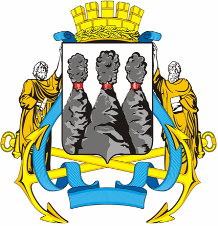 ГЛАВАПЕТРОПАВЛОВСК-КАМЧАТСКОГОГОРОДСКОГО ОКРУГА «04» июня  2012 г. № 70О награждении Ханеевой О.В.ХанеевуОльгу Викторовну- директора муниципального казенного образовательного учреждения «Специальный (коррекционный) детский дом № 3 для детей-сирот и детей, оставшихся без попечения родителей, с ограниченными возможностями здоровья».